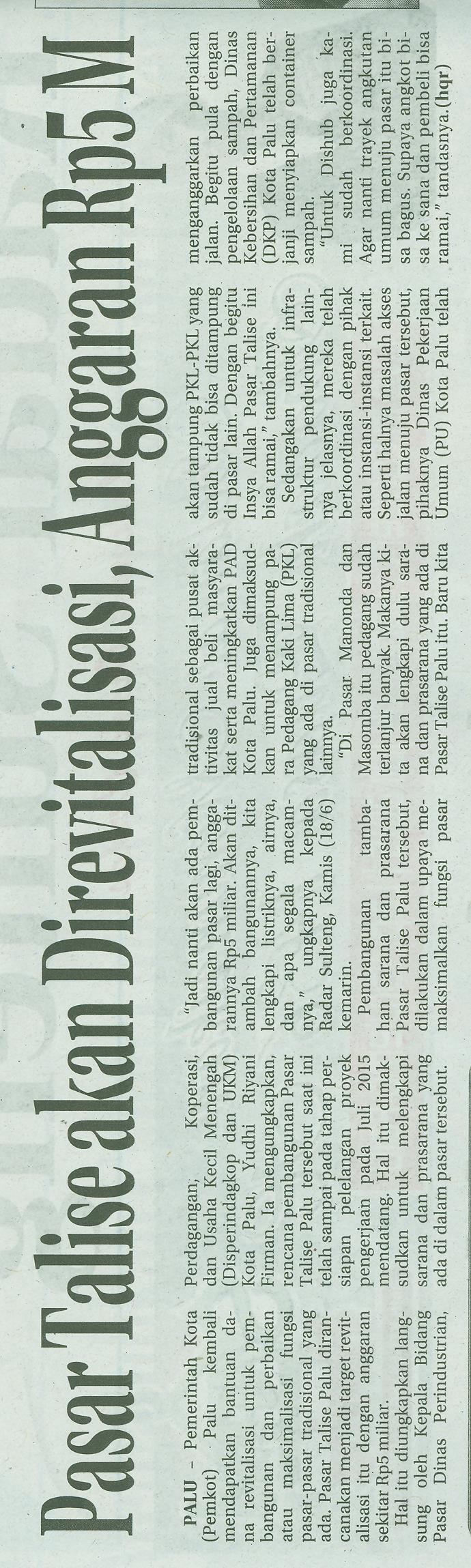 Harian    :Radar SultengKasubaudSulteng IHari, tanggal:Jum’at, 19 Juni 2015KasubaudSulteng IKeterangan:Pasar Talise Akan Direvitalisasi, Anggaran Rp5 MKasubaudSulteng IEntitas:PaluKasubaudSulteng I